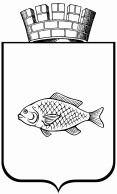 ИШИМСКАЯ ГОРОДСКАЯ ДУМАРЕШЕНИЕВ соответствии со статьями 7, 43 - 47 Федерального закона от 06.10.2003 № 131-ФЗ «Об общих принципах организации местного самоуправления в Российской Федерации», Законом Тюменской области от 08.12.2015 № 135 «О наделении органов местного самоуправления отдельными государственными полномочиями», рассмотрев внесенный Главой города проект решения, Ишимская городская Дума решила:1. Внести в решение  Ишимской городской Думы от 25.11.2010 № 21  «Об учреждении департамента городского хозяйства администрации города Ишима» (в ред. от 27.10.2011 № 99, от 22.12.2011 № 119, от 28.02.2013 № 221) следующие изменения:1.1. Раздел 3 приложения к решению дополнить пунктом 3.4. следующего содержания:«3.4. Департамент осуществляет функции по обеспечению государственного полномочия по государственной регистрации актов гражданского состояния в части полного перечня мероприятий по подготовке и проведению процедур определения поставщиков (подрядчиков, исполнителей), в том числе разработка технического задания; заключению муниципальных контрактов; контролю исполнения контрактов, предусмотренных Федеральным законом от 05.04.2013 N 44-ФЗ «О контрактной системе в сфере закупок товаров, работ, услуг для обеспечения государственных и муниципальных нужд» в сфере проектирования, ремонта, капитального ремонта, реконструкции, строительства, переустройства и переоборудования, осуществления функций строительного контроля или надзора, а так же иных работ в предназначенных для исполнения государственного полномочия помещениях».2. Опубликовать настоящее решение в сетевом издании  «Официальные документы города Ишима» (http://ishimdoc.ru) и  разместить  на официальном сайте муниципального образования город Ишим в информационно-телекоммуникационной сети «Интернет».3. Контроль за исполнением настоящего решения возложить на постоянную комиссию Ишимской городской Думы по городскому хозяйству.Глава города                                                                                       Ф.Б. Шишкин29.06.2017 №138О внесении изменений в решение  Ишимской городской Думы от 25.11.2010 № 21  «Об учреждении департамента городского хозяйства администрации города Ишима» (в редакции от 27.10.2011 № 99, от 22.12.2011 № 119, от 28.02.2013 № 221)